    07.02.2023_  №  __163______на № ________ от ____________О направлении информацииУважаемые коллеги!ОГБУ «Региональный центр развития образования» информирует о проведении конкурса на участие в дополнительной общеразвивающей программе «Твой выбор: карьерный трек финансист» (далее – ДОП), реализуемой совместно с ФГБОУ «ВДЦ «Алые паруса» для обучающихся 5–9 классов (далее – Конкурс).Организатор Конкурса: Финансовый университет при Правительстве Российской Федерации.Цель Конкурса: выявление новых и поддержка наиболее достойных участников, добившихся высоких результатов в области экономики и успешно выполнивших конкурсные задания, для поощрения путёвкой на тематическую смену «#Вместе_ярче» в 2023 году в ФГБОУ «ВДЦ «Алые паруса», в рамках которой будет проводиться ДОП. Участие в Конкурсе является бесплатным.Конкурс проводится в трех категориях:«Новичок» – участники, которые подали заявку на Конкурс впервые.«Опытный участник» – участники, которые уже участвовали в Конкурсе, но не стали победителями.«Профи» – участники, которые стали победителями Конкурса в каком-либо году.Конкурс на участие в программе состоит из следующих этапов:приём заявок – до 11 февраля 2023 года;экспертиза портфолио и конкурсного задания – с 12 по 28 февраля 2023 года;подведение итогов – с 1 по 3 марта 2023 года.Регистрация участников Конкурса осуществляется на сайте организатора: http://www.fa.ru/org/div/gprstm/prof/doc/Pages/scarletsails.aspx Приложение: Положение о Конкурсе на 6 л. в 1 экз.Директор										   Н.П. ЛыжинаКовалев Егор ВладимировичЗацепина Марина Александровна(3822) 515-326zacepina@education.tomsk.ru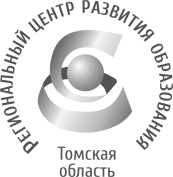 Департамент общего образования Томской областиОБЛАСТНОЕ ГОСУДАРСТВЕННОЕ БЮДЖЕТНОЕ УЧРЕЖДЕНИЕ«РЕГИОНАЛЬНЫЙ ЦЕНТР РАЗВИТИЯ ОБРАЗОВАНИЯ»Татарская ул., д.16, г. Томск, 634050тел/факс (3822) 51-56-66E-mail: secretary@education.tomsk.ruИНН/КПП 7017033960/701701001www.rcro.tomsk.ruРуководителям органов местного самоуправления, осуществляющих управление в сфере образованияРуководителям образовательных организаций Томской областиМуниципальным и школьным координаторам по финансовой грамотности